Publicado en Granada el 18/09/2015 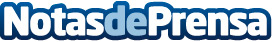 Un sector profesional con presente y futuroLa inversión de las empresas en Marketing sigue aumentado, lo que convierte este sector profesional en un mercado profesional con un potencial enorme. Datos de contacto:Álvaro Fernández Cremades958050200Nota de prensa publicada en: https://www.notasdeprensa.es/-115 Categorias: Imágen y sonido Marketing http://www.notasdeprensa.es